Camporeale 08/06/2023Ai Docenti Alle Famigliedelle classi quinte della Scuola Primaria di CamporealeCircolare n. 163OGGETTO: Premiazione IV Edizione della Borsa di studio dedicata all’Ins. Lina Plaia. Si comunica che la premiazione relativa alla IV Edizione della Borsa di studio intitolata all’ Ins. Lina Plaia,   sarà giorno 9 giugno 2023 alle ore 10:00 presso il Palazzo del Principe al termine della Commedia “La Pinzione”, prodotto finale del Progetto Pon “Tutti in Scena”  a cura delle Insegnanti Almerico Silvia e Matilde Vassallo.Si allega locandina.Il Dirigente Scolastico Benedetto Lo Piccolo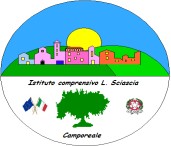 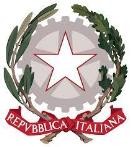 Ministero dell’Istruzione e del MeritoIstituto Comprensivo “Leonardo Sciascia”di Camporeale con sezioni staccate in Grisì e Roccamena C.M. PAIC840008 – C.F. 80048770822Via Centro Nuovo s.n.c. 90043 Camporeale (Pa) Tel/Fax  0924-37397paic840008@istruzione.it ; www.icleonardosciascia.edu.it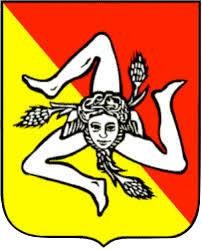 